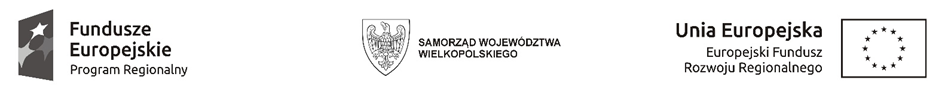 WCPiT EA/381-51/2023				           Poznań, dnia 03.08.2023 r.INFORMACJA O WYNIKU w postępowaniu o udzielenie zamówienia publicznego w trybie przetargu nieograniczonego na Zakup systemu nawigacyjnego do wykonywania zabiegów elektromagnetycznych nawigacji bronchoskopowej oraz wyrobów medycznych jednorazowego użytku.	Wielkopolskie Centrum Pulmonologii i Torakochirurgii im. Eugenii i Janusza Zeylandów Samodzielny Publiczny Zakład Opieki Zdrowotnej działając zgodnie z art. 253 ust 1 ustawy Prawo zamówień publicznych informuje, że w prowadzonym postępowaniu dokonuje wyboru następujących ofert zgodnie z kryterium wyboru :Pakiety 1-4cena (C) – waga 60 %okres gwarancji i rękojmi (G)- waga 40%Zestawienie złożonych ofert:Numer ofertyNazwa albo imiona i nazwiska oraz siedziba lub miejsce prowadzonej działalności gospodarczejalbo miejsce zamieszkania wykonawcyCena oferty(zł)okres gwarancji i rękojmi(miesiące)1Medtronic Poland Sp. z o.o.WarszawaCena netto: 986 217,40 złCena brutto: 1 065 114,79 zł 36Numer ofertyNazwa albo imiona i nazwiska oraz siedziba lub miejsce prowadzonej działalności gospodarczejalbo miejsce zamieszkania wykonawcyCena oferty(zł)okres gwarancji i rękojmi(miesiące)Razem ilość zdobytych pkt.1Medtronic Poland Sp. z o.o.WarszawaCena netto: 986 217,40 złCena brutto: 1 065 114,79 zł 60 pkt.3640 pkt.100 pkt.